深圳市鑫诺电子有限公司Shenzhen Xin Nuo Electronic Co., Ltd Add:3F,Yongtai Industrial Park, No.599,Zhoushi Road, Jiuwei Community Hangcheng Street, Baoan District,Shenzhen,China.Phone: + 86 15919972656Messrs.LLC’ Defender Company’                                   Date: 13th, Sep,2021Dear Sirs,         We hereby certify that the following mentioned items are equal to Defender items, and the change does not affect the EMC features or RoHS conformity. Defender G42 Corresponds to Xin Nuo C17Defender G36 Corresponds to Xin Nuo C10Shenzhen Xin Nuo Electronic Co., Ltd General Manager   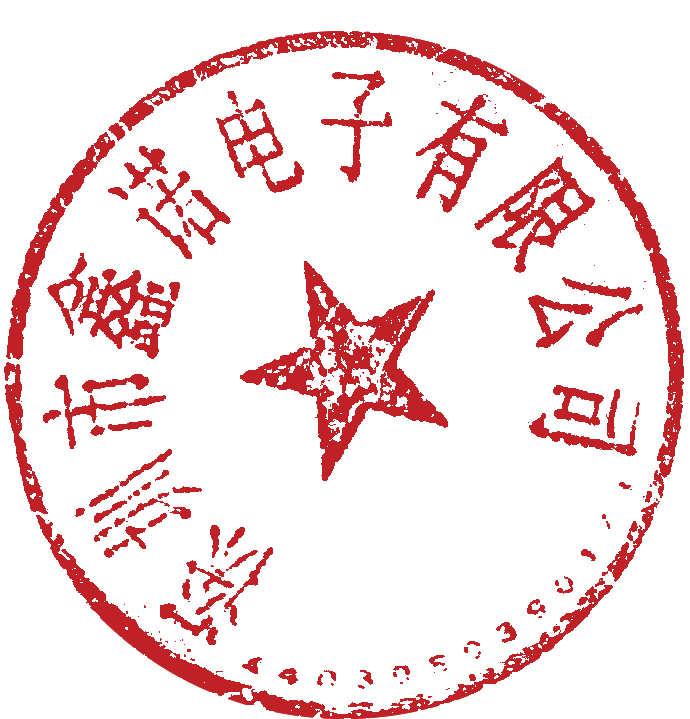 